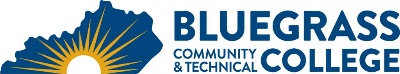 For students enrolled in the Business Administration Systems program in Spring 2019Program Coordinator: Sandye Hackney	E-mail: sandye.hackney@kctcs.edu		Phone: 859-246-6266Program Website: https://bluegrass.kctcs.edu/education-training/program-finder/business-administration.aspx Student Name:		Student ID: Students must meet college readiness benchmarks as identified by the Council on Postsecondary Education or remedy the identified skill deficiencies. Graduation Requirements:Advisor Name	__________________________________	Advisor Contact	________________________________First SemesterCreditHoursTermGradePrerequisitesNotesREA 100 Real Estate Principles I3General Education Course3See list below.Real Estate Pre-Brokerage Management Course3See list below.Real Estate Pre-Brokerage Management Course3See list below.Total Semester Credit Hours12Second SemesterCr. Hrs.TermGradePrerequisitesNotesREA 220 Brokerage Management3REA 230 Real Estate Law3General Education Course3See list below.Real Estate Pre-Brokerage Management Course3See list below.Total Semester Credit Hours12Total Certificate Credit Hours2425% or more of Total Certificate Credit Hours must be earned at BCTCGrade of C or higher in each course required for the certificateAdditional InformationREA 100 Real Estate Principles I and either REA 120 Real Estate Marketing or REA 230 Real Estate Law may be taken concurrently.  These two classes fulfill Kentucky’s education requirements of 6 college credit hours in real estate classes to be eligible to sit for the Kentucky Real Estate Sales Associates License.Real Estate Pre-Brokerage Management Courses(Courses on the list below or other courses approved by the Real Estate Coordinator)Real Estate Pre-Brokerage Management Courses(Courses on the list below or other courses approved by the Real Estate Coordinator)Real Estate Pre-Brokerage Management Courses(Courses on the list below or other courses approved by the Real Estate Coordinator)Real Estate Pre-Brokerage Management Courses(Courses on the list below or other courses approved by the Real Estate Coordinator)CourseCr. Hrs.PrerequisitesNotesREA 120  Real Estate Marketing3REA 121  Appraising3REA 122 Construction and Blueprints3REA 201 Property Management3REA 100Summer onlyREA 202 Real Estate Investments I3REA 212 Real Estate Investments II3REA 202 REA 225 Real Estate Finance3General Education CoursesGeneral Education CoursesGeneral Education CoursesGeneral Education CoursesCourseCr. Hrs.PrerequisitesNotesACC 201 Financial Accounting3Sophomore StandingCIT 130 Productivity Software OROST 240 Software Integration3CIT 105 or OST 105 ECO 201 Principles of Microeconomics3PSY 110 General Psychology3